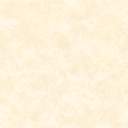 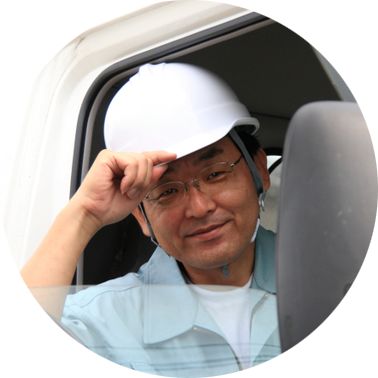 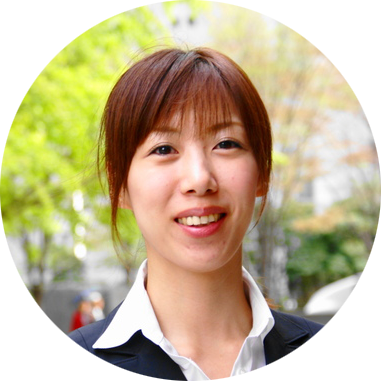 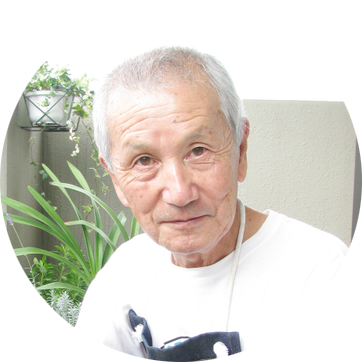 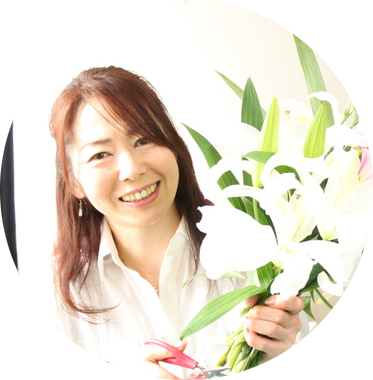 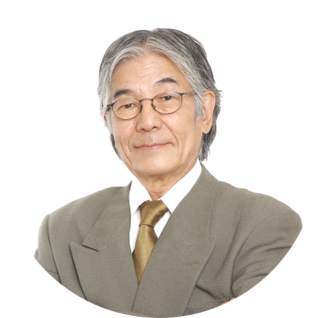 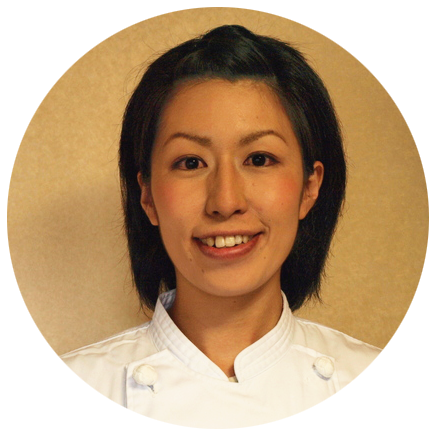 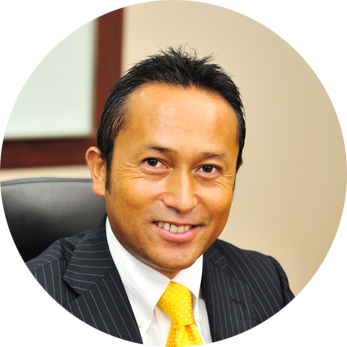 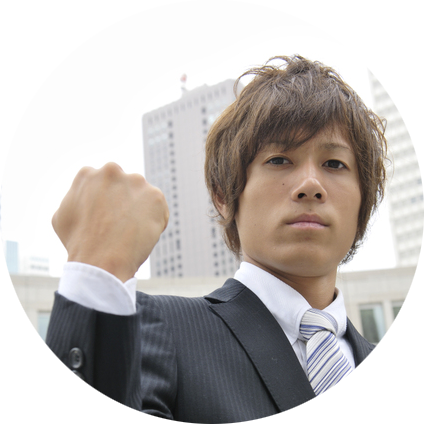 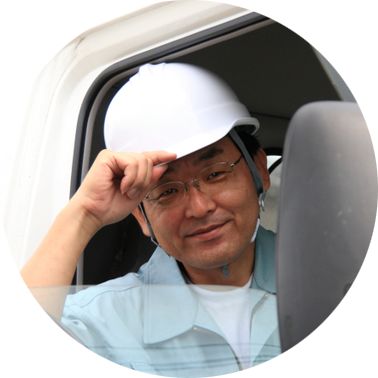 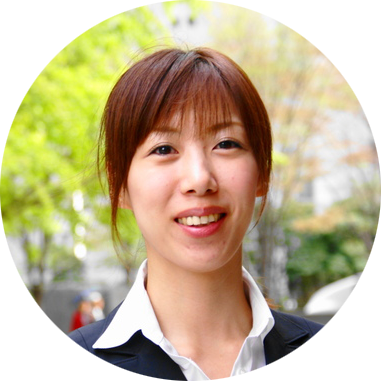 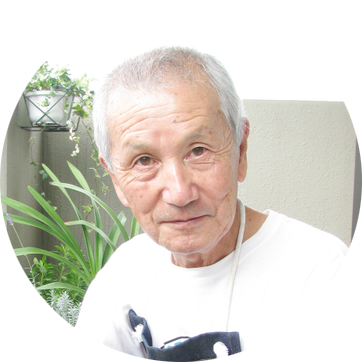 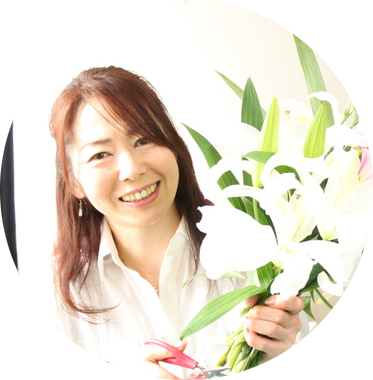 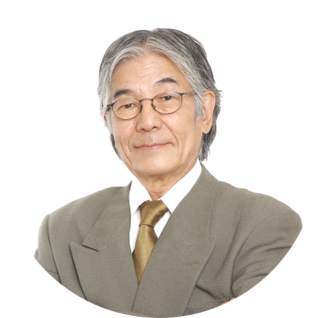 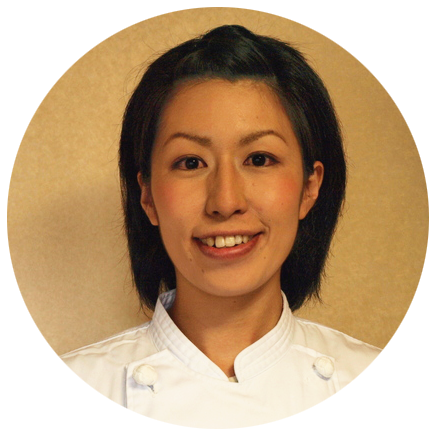 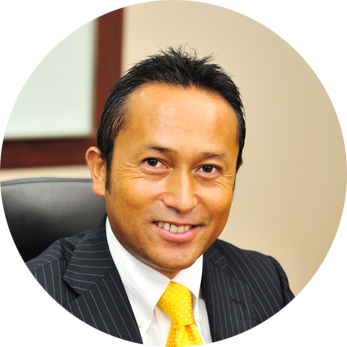 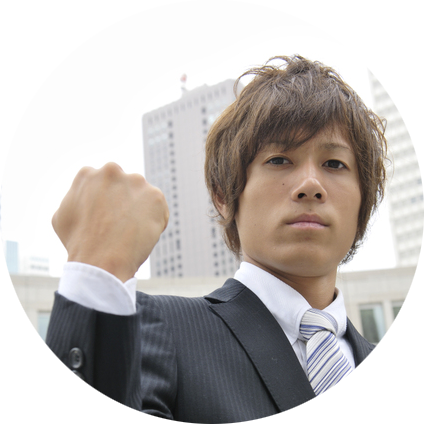 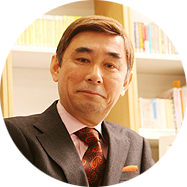 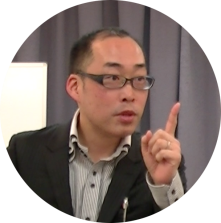 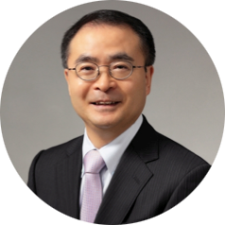 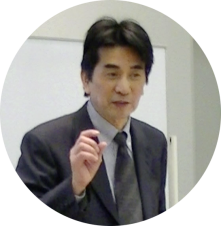 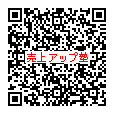 日程テーマテーマテーマ講座内容担当講師＜特別プレ講座＞　※受講するかどうか迷っている方は、まず特別プレ講座にご参加ください。＜特別プレ講座＞　※受講するかどうか迷っている方は、まず特別プレ講座にご参加ください。＜特別プレ講座＞　※受講するかどうか迷っている方は、まず特別プレ講座にご参加ください。＜特別プレ講座＞　※受講するかどうか迷っている方は、まず特別プレ講座にご参加ください。＜特別プレ講座＞　※受講するかどうか迷っている方は、まず特別プレ講座にご参加ください。＜特別プレ講座＞　※受講するかどうか迷っている方は、まず特別プレ講座にご参加ください。９/５（金）１８：３０～２０：３０９/５（金）１８：３０～２０：３０消費税引き上げを逆手にとる売上・利益アップ策●消費税引上げに備えるべきポイントを考える●売上・利益アップを実現するには●消費税引上げに備えるべきポイントを考える●売上・利益アップを実現するにはジャイロ総合コンサルティング大木　ヒロシ氏本講座：増税に負けない売上アップ塾　　　　　　　　　　　　　　　　　　　　各回１８：３０～２１：３０本講座：増税に負けない売上アップ塾　　　　　　　　　　　　　　　　　　　　各回１８：３０～２１：３０本講座：増税に負けない売上アップ塾　　　　　　　　　　　　　　　　　　　　各回１８：３０～２１：３０本講座：増税に負けない売上アップ塾　　　　　　　　　　　　　　　　　　　　各回１８：３０～２１：３０本講座：増税に負けない売上アップ塾　　　　　　　　　　　　　　　　　　　　各回１８：３０～２１：３０本講座：増税に負けない売上アップ塾　　　　　　　　　　　　　　　　　　　　各回１８：３０～２１：３０９/２４（水）今こそ、新たな取組が必要！！今こそ、新たな取組が必要！！●中小企業にとって消費税引き上げの影響とは？●あなた・自社の経営環境を分析する●新たな取り組みとはいったい何？
（新商品・サービス開発・新販路開拓）●中小企業にとって消費税引き上げの影響とは？●あなた・自社の経営環境を分析する●新たな取り組みとはいったい何？
（新商品・サービス開発・新販路開拓）ジャイロ総合コンサルティング大木　ヒロシ氏９/２６（金）消費税引き上げに負けない経営計画を作成しよう！消費税引き上げに負けない経営計画を作成しよう！●消費税引上げ計画と経過措置●経営計画とはなにか？経営計画のつくり方●経営計画作成演習●消費税引上げ計画と経過措置●経営計画とはなにか？経営計画のつくり方●経営計画作成演習ジャイロ総合コンサルティング大塚　直義氏１０/１（水）売れつづける販促ツール作成術売れつづける販促ツール作成術●消費税引上げに伴う価格決定と表示方法●売れつづける販促物づくりのポイント●販促物を実際に作ってみよう！ ●消費税引上げに伴う価格決定と表示方法●売れつづける販促物づくりのポイント●販促物を実際に作ってみよう！ ジャイロ総合コンサルティング渋谷　雄大氏１０/３（金）売上と利益アップの仕組みをつくろう！売上と利益アップの仕組みをつくろう！●顧客ターゲット＆ポジショニングの決め方●売れ続けるための仕組みづくりとは？●コスト削減と資金繰りの具体策●顧客ターゲット＆ポジショニングの決め方●売れ続けるための仕組みづくりとは？●コスト削減と資金繰りの具体策ジャイロ総合コンサルティング西村 伸郎氏１０/８（水）ソーシャル・メディア＆タブレット活用で優良顧客獲得せよ！ソーシャル・メディア＆タブレット活用で優良顧客獲得せよ！●SNSを活用した売上づくりのポイント●タブレットを活用した売上づくりのキーワード●SNSを活用した売上づくりのポイント●タブレットを活用した売上づくりのキーワードジャイロ総合コンサルティング渋谷　雄大氏１０/８（水）個別相談会個別相談会同時開催で希望者には個別相談会を実施同時開催で希望者には個別相談会を実施西村　伸郎氏大木　ヒロシ氏受講希望講　　　座□　９／５　特別講座を受講する　　□　９／２４～　本講座を受講する※受講希望の講座に✔を入れて下さい。□　９／５　特別講座を受講する　　□　９／２４～　本講座を受講する※受講希望の講座に✔を入れて下さい。□　９／５　特別講座を受講する　　□　９／２４～　本講座を受講する※受講希望の講座に✔を入れて下さい。□　９／５　特別講座を受講する　　□　９／２４～　本講座を受講する※受講希望の講座に✔を入れて下さい。氏　名会社名住　所〒　　　　　―〒　　　　　―〒　　　　　―〒　　　　　―電　話※日中ご連絡できる番号をご記入下さい※日中ご連絡できる番号をご記入下さいE-mail